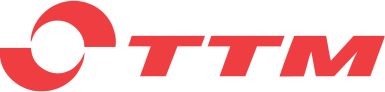 Exempel på beskrivningstext uppställd enligt AMA VVS & Kyl 09Avser följande produkter:
Mag 76 magnetit- och partikelfilterPMB 211, PMB 212Sil- och magnetfilter
Filterenhet i rostfritt stål av fabrikat TTM Energiprodukter modell Mag 76. Filtret ska vara utrustat med utbytbar filterpatron med maskvidd 250 micron, magnetisk magnetitavskiljning samt avtappningsventil. Filterbehållaren ska kunna öppnas utan verktyg vid rengöring eller byte av filterpatronen.InformationMag 76 är främst avsedd att användas tillsammans med TTM Noxygen avgasare men kan även installeras separat.
TTM hjälper gärna till med produktval, dimensionering och utformning av beskrivningstext, kontakta oss på 0480-41 77 40 eller info@ttmenergi.se.